Parinama Academy		 Credit By Exam Grade VII-ELAProgram Completion Time: Min: 6 Months Max: 10 Months & 2 weeks© Copyright 2018, Parinama Academy, or its Affiliates. All rights reserved.Parinama Academy	                     Credit by Exam GradeVII-ELA© Copyright 2018, Parinama Academy, or its Affiliates. All rights reserved.Arena 1Arena 1Arena 2Arena 2Arena 3Arena 3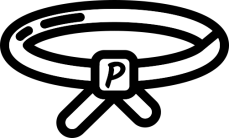 White Belt 1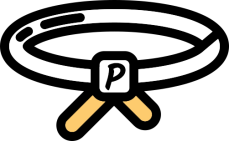 White Belt 2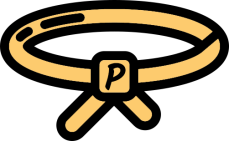 Yellow Belt 1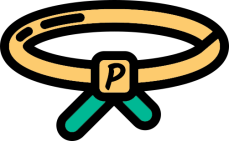 Yellow Belt 2GreenBelt 1PRACTICE AND FINAL ASSESSMENTMin: 4 Weeks, Max:8 WeeksMin: 3 weeks, Max: 6 weeksMin: 4 weeks, Max: 8 WeeksMin: 3 weeks, Max: 6 weeksMin: 4 weeks, Max: 8 WeeksMin: 3 weeks Max: 6 weeksMin: 1 Month & 3 weeks Max: 3 Months & 2 weeksMin: 1 Month & 3 weeks Max: 3 Months & 2 weeksMin: 1 Month & 3 weeks Max: 3 Months & 2 weeksMin: 1 Month & 3 weeks Max: 3 Months & 2 weeksMin: 1 Month & 3 weeks Max: 3 Months & 2 weeksMin: 1 Month & 3 weeks Max: 3 Months & 2 weeksArena 1 #1Arena 1 #1Arena 2 #1Arena 2 #1Arena 3 #1Arena 3 #1#Sprints (Min: 4 Weeks, Max: 8 Weeks)#Sprints (Min: 4 weeks, Max: 8 Weeks)#Sprints (Min: 4 weeks, Max: 6 Weeks)1Speaking techniques + working collaboratively   1Analyzing themes, character motivations, plots element, and setting of a fictional text 1Bibliography and avoidance of plagiarism  2Roots and affixes + independent reading 2literary genres +  use of facts in arguments 2Developing and editing  drafts3 making predictions, connections, inferences and evaluating details of a text3author’s purpose + use of figurative language3Topic sentence, supporting and concluding details of an argumentative draft4Review/Assessment4Review/Assessment4Review/AssessmentWhite Belt 1White Belt 1Yellow Belt 1Yellow Belt 1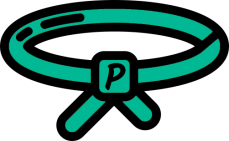 Green Belt 1Green Belt 1Arena 1 #2Arena 1 #2Arena 2 #2Arena 2 #2Sprints(Min:3 weeks, Max: 8 weeks)Sprints(Min:3 weeks, Max: 8 weeks)#Sprints (Min: 3 weeks, Max: 8 weeks)#Sprints (Min: 3 weeks, Max: 6 weeks)1expository essay + persuasive techniques1 Thesis Statement and counter argument writing   1Use of hyperbole, stereotyping, and anecdote + grammatical conventions 1expository essay + persuasive techniques1 Thesis Statement and counter argument writing   1Use of hyperbole, stereotyping, and anecdote + grammatical conventions 2 Practice 2Paraphrasing and summarizing texts2writing process and genres + rhetorical devices3Review/Assessment3Review/Assessment3Review/AssessmentWhite Belt 2White Belt 2Yellow Belt 2Yellow Belt 2